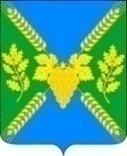 СОВЕТМОЛДАВАНСКОГО СЕЛЬСКОГО ПОСЕЛЕНИЯКРЫМСКОГО  РАЙОНАРЕШЕНИЕ от  25.07.2019                                                                                                                     №  224село МолдаванскоеОб утверждении Положения о комиссии по соблюдению требований к служебному поведению и урегулированию конфликта интересов в Совете Молдаванского сельского поселения Крымского районаВ соответствии с Федеральными законами от 6 октября 2003 года № 131-ФЗ «Об общих принципах организации местного самоуправления в Российской Федерации», от 25 декабря 2008 года № 273-ФЗ «О противодействии коррупции», руководствуясь Уставом Молдаванского  сельского поселения Крымского района, Совет Молдаванского  сельского поселения Крымского района, р е ш и л:1. Утвердить Положение о комиссии по соблюдению требований к служебному поведению и урегулированию конфликта интересов в Совете Молдаванского  сельского поселения Крымского района (приложение № 1).2. Утвердить состав комиссии по соблюдению требований к служебному поведению и урегулированию конфликта интересов в Совете Молдаванского  сельского поселения Крымского района (приложение № 2).3. Ведущему специалисту администрации Молдаванского  сельского поселения Крымского района (Петря А.В.) обнародовать настоящее решение и разместить на официальном сайте Молдаванского  сельского поселения Крымского района в сети Интернет.4. Контроль за выполнением настоящего решения возложить на комиссию Совета Молдаванского  сельского поселения Крымского района по комиссии по вопросам законности, прав граждан, межнациональным отношениям, общественным организациям и казачества (Алферов И.Н.).5. Настоящее решение вступает в силу со дня официального обнародования.Председатель Совета Молдаванскогосельского поселения Крымского района                                                            Г.А.БулановичГлава Молдаванского сельского поселенияКрымского района                                                                                                А.В.УлановскийПоложение о комиссии по соблюдению требований к служебному поведению и урегулированию конфликта интересов в Совете Молдаванского  сельского поселения Крымского района1. Настоящим Положением определяется порядок формирования и деятельности комиссии по соблюдению требований к служебному поведению депутатов Совета Молдаванского сельского поселения Крымского района, главы Молдаванского  сельского поселения Крымского района (далее - должностные лица, должностное лицо) и урегулированию конфликта интересов (далее - комиссия), образуемой в Совете Молдаванского сельского поселения Крымского района (далее- Совет поселения) в соответствии с Федеральным законом от 25 декабря 2008 года № 273-ФЗ «О противодействии коррупции».2. Комиссия в своей деятельности руководствуется Конституцией Российской Федерации, федеральными конституционными законами, федеральными законами, актами Президента Российской Федерации и Правительства Российской Федерации, настоящим Положением, а также актами федеральных органов исполнительной власти, иных государственных органов (далее - государственные органы, государственный орган).3. Основной задачей комиссии является содействие Совету Молдаванского  сельского поселения Крымского района:а) в обеспечении соблюдения депутатами Совета поселения, главы поселения ограничений и запретов, требований о предотвращении или урегулировании конфликта интересов, а также в обеспечении исполнения ими обязанностей, установленных Федеральным законом от 25 декабря 2008 года № 273-ФЗ "О противодействии коррупции", другими федеральными законами (далее - требования об урегулировании конфликта интересов);б) в осуществлении в Совете поселения мер по предупреждению коррупции.4. Комиссия рассматривает вопросы, связанные с соблюдением требований к служебному поведению и (или) требований об урегулировании конфликта интересов в отношении депутатов Совета, главы поселения.5. Комиссия образуется решением Совета поселения. Указанным актом утверждаются состав комиссии и порядок ее работы.В состав комиссии входят председатель комиссии, его заместитель, секретарь и члены комиссии.Все члены комиссии при принятии решений обладают равными правами. В отсутствие председателя комиссии его обязанности исполняет заместитель председателя комиссии.6. В состав комиссии входят:- заместитель председателя Совета поселения (председатель комиссии), его заместитель, назначаемый из числа членов комиссии-депутатов Совета поселения, секретарь и члены комиссии;7. Председатель комиссии может принять решение о включении в состав комиссии:а) представителя общественной организации ветеранов.Лицо, указанное в пункте 7 настоящего Положения, включается в состав комиссии по согласованию с общественной организацией ветеранов, на основании запроса председателя комиссии. Согласование осуществляется в 10-дневный срок со дня получения запроса.Состав комиссии формируется таким образом, чтобы исключить возможность возникновения конфликта интересов, который мог бы повлиять на принимаемые комиссией решения.8. В заседаниях комиссии с правом совещательного голоса участвуют:а) председатель Совета поселения и определяемые председателем комиссии два депутата Совета, замещающих в Совете поселения должности депутата, аналогичные должности, замещаемой депутатом Совета, в отношении которого комиссией рассматривается этот вопрос;б) другие депутаты Совета; специалисты, которые могут дать пояснения по вопросам, рассматриваемым комиссией; должностные лица других государственных органов, органов местного самоуправления; представители заинтересованных организаций; представитель депутата Совета, в отношении которого комиссией рассматривается вопрос о соблюдении требований к служебному поведению и (или) требований об урегулировании конфликта интересов, - по решению председателя комиссии, принимаемому в каждом конкретном случае отдельно не менее чем за три дня до дня заседания комиссии на основании ходатайства депутата Совета, в отношении которого комиссией рассматривается этот вопрос, или любого члена комиссии.9. Заседание Комиссии считается правомочным, если на нем присутствует не менее двух третей от общего числа членов комиссии. Проведение заседаний с участием только депутатов Совета недопустимо.10. При возникновении прямой или косвенной личной заинтересованности члена комиссии, которая может привести к конфликту интересов при рассмотрении вопроса, включенного в повестку дня заседании комиссии, он обязан до начала заседания заявить об этом. В таком случае соответствующий член комиссии не принимает участия в рассмотрении указанного вопроса.11. Основанием для проведения заседания комиссии являются:а) представление председателем Совета поселения в соответствии с Порядком создания и деятельности комиссии Совета поселения по контролю за достоверностью сведений о доходах, расходах, об имуществе и обязательствах имущественного характера, представляемых депутатами Совета, главой поселения и соблюдением данными лицами запретов, обязанностей и ограничений, установленных законодательством Российской Федерации в сфере противодействия коррупции, материалов проверки, свидетельствующих:- о представлении депутатом Совета, главой поселения недостоверных или неполных сведений, предусмотренных Порядком о проверке;- о несоблюдении депутатом Совета, главой поселения требований к служебному поведению и (или) требований об урегулировании конфликта интересов;б) поступившее в Совет поселения:- заявление депутата Совета, главы поселения о невозможности по объективным причинам представить сведения о доходах, об имуществе и обязательствах имущественного характера своих супруги (супруга) и несовершеннолетних детей по форме согласно приложению № 1 к настоящему Положению;- уведомление депутата Совета, главы поселения о возникновении личной заинтересованности при исполнении должностных обязанностей, которая приводит или может привести к конфликту интересов по форме согласно приложению № 2 к Положению;- заявление депутата Совета, главы поселения о невозможности выполнить требования Федерального закона от 07.05.2013 г. N 79-ФЗ "О запрете отдельным категориям лиц открывать и иметь счета (вклады), хранить наличные денежные средства и ценности в иностранных банках, расположенных за пределами территории Российской Федерации, владеть и (или) пользоваться иностранными финансовыми инструментами" в связи с арестом, запретом распоряжения, наложенными компетентными органами иностранного государства в соответствии с законодательством данного иностранного государства, на территории которого находятся счета (вклады), осуществляется хранение наличных денежных средств и ценностей в иностранном банке и (или) имеются иностранные финансовые инструменты, или в связи с иными обстоятельствами, не зависящими от его воли или воли его супруги (супруга) и несовершеннолетних детей;в) представление председателем Совета или любого члена комиссии, касающееся обеспечения соблюдения депутатом Совета, главой поселения требований к служебному поведению и (или) требований об урегулировании конфликта интересов, либо осуществления в Совете поселения мер по предупреждению коррупции;г) представление председателем Совета поселения материалов проверки, свидетельствующих о представлении депутатом Совета недостоверных или неполных сведений, предусмотренных частью 1 статьи 3 Федерального закона от 3 декабря 2012 года N 230-ФЗ "О контроле за соответствием расходов лиц, замещающих государственные должности, и иных лиц их доходам" (далее - Федеральный закон "О контроле за соответствием расходов лиц, замещающих государственные должности, и иных лиц их доходам").12. Комиссия не рассматривает сообщения о преступлениях и административных правонарушениях, а также анонимные обращения, не проводит проверки по фактам нарушения служебной дисциплины.13. Председатель комиссии при поступлении к нему информации, содержащей основания для проведения заседания комиссии:а) в 10-дневный срок назначает дату заседании комиссии. При этом дата заседания комиссии не может быть назначена позднее 20 дней со дня поступления указанной информации;б) организует ознакомление депутата Совета, в отношении которого комиссией рассматривается вопрос о соблюдении требований к служебному поведению и (или) требований об урегулировании конфликта интересов, его представителя, членов комиссии и других лиц, участвующих в заседании комиссии, с информацией, поступившей в Совет поселения и с результатами ее проверки;в) рассматривает ходатайства о приглашении на заседание комиссии лиц, указанных в подпункте "б" пункта 8 настоящего Положения, принимает решение об их удовлетворении (об отказе в удовлетворении) и о рассмотрении (об отказе в рассмотрении) в ходе заседания комиссии дополнительных материалов.14. Заседание комиссии по рассмотрению заявления, указанных в абзацах втором и четвертом подпункта "б" пункта 11 настоящего Положения, как правило, проводится не позднее одного месяца со дня истечения срока, установленного для представления сведений о доходах, об имуществе и обязательствах имущественного характера.15. Заседание комиссии проводится, как правило, в присутствии депутата Совета, главы поселения, в отношении которого рассматривается вопрос о соблюдении требований к служебному поведению и (или) требований к урегулированию конфликта интересов. О намерении лично присутствовать на заседании комиссии депутат Совета, глава поселения указывает в заявлении или уведомлении, представляемых в соответствии с подпунктом "б" пункта 11 настоящего Положения.16. Заседания комиссии могут проводиться в отсутствие депутата Совета, главы поселения в случае:а) если в заявлении или уведомлении, предусмотренных подпунктом "б" пункта 11 настоящего Положения, не содержится указания о намерении депутата Совета лично присутствовать на заседании комиссии;б) если депутат Совета, глава поселения, намеревающийся лично присутствовать на заседании комиссии и надлежащим образом извещенный о времени и месте его проведения, не явился на заседание комиссии.17. На заседании комиссии заслушиваются пояснения депутата Совета, главы поселения (с его согласия), и иных лиц, рассматриваются материалы по существу вынесенных на данное заседание вопросов, а также дополнительные материалы.18. Члены комиссии и лица, участвовавшие в ее заседании, не вправе разглашать сведения, ставшие им известными в ходе работы комиссии.19. По итогам рассмотрения вопроса, указанного в абзаце втором подпункта "а" пункта 11 настоящего Положения, комиссия принимает одно из следующих решений:а) установить, что сведения, представленные депутатом Совета, главой поселения в соответствии с Порядком создания и деятельности комиссии по контролю за достоверностью сведений о доходах, об имуществе и обязательствах имущественного характера, представляемых депутатами Совета Молдаванского сельского поселения Крымского района, главой Молдаванского  сельского поселения Крымского района и соблюдением данными лицами запретов, обязанностей и ограничений, установленных законодательством Российской Федерации в сфере противодействия коррупции, исполнения ими обязанностей, являются достоверными и полными;б) установить, что сведения, представленные депутатом Совета, главой поселения в соответствии с выше названным Положением, являются недостоверными и (или) неполными. В этом случае комиссия рекомендует председателю Совета поселения применить к депутату Совета конкретную меру ответственности.20. По итогам рассмотрения вопроса, указанного в абзаце третьем подпункта "а" пункта 8 настоящего Положения, комиссия принимает одно из следующих решений:а) установить, что депутат Совета, глава поселения соблюдал требования к служебному поведению и (или) требования об урегулировании конфликта интересов;б) установить, что депутат Совета, глава поселения не соблюдал требования к служебному поведению и (или) требования об урегулировании конфликта интересов. В этом случае комиссия рекомендует председателю Совета поселения указать депутату Совета, главе поселения на недопустимость нарушения требований к служебному поведению и (или) требований об урегулировании конфликта интересов либо применить к депутату Совета, главе поселения конкретную меру ответственности.21. По итогам рассмотрения вопроса, указанного в абзаце втором подпункта "б" пункта 11 настоящего Положения, комиссия принимает одно из следующих решений:а) признать, что причина непредставления депутатом Совета, главой поселения сведений о доходах, об имуществе и обязательствах имущественного характера своих супруги (супруга) и несовершеннолетних детей является объективной и уважительной;б) признать, что причина непредставления депутатом Совета, главой поселения сведений о доходах, об имуществе и обязательствах имущественного характера своих супруги (супруга) и несовершеннолетних детей не является уважительной. В этом случае комиссия рекомендует депутату Совета, главе поселения принять меры по представлению указанных сведений;в) признать, что причина непредставления депутатом Совета, главой поселения сведений о доходах, об имуществе и обязательствах имущественного характера своих супруги (супруга) и несовершеннолетних детей необъективна и является способом уклонения от представления указанных сведений. В этом случае комиссия рекомендует председателю Совета поселения применить к депутату Совета, главе поселения конкретную меру ответственности.22. По итогам рассмотрения вопроса, указанного в абзаце третьем подпункта "б" пункта 11 настоящего Положения, комиссия принимает одно из следующих решений:а) признать, что при исполнении депутатом Совета, главой поселения должностных обязанностей конфликт интересов отсутствует;б) признать, что при исполнении депутатом Совета, главой поселения должностных обязанностей личная заинтересованность приводит или может привести к конфликту интересов. В этом случае комиссия рекомендует председателю Совета поселения принять меры или обеспечить принятие мер по предотвращению или урегулированию конфликта интересов либо рекомендует депутату Совета, главе поселения, направившему уведомление принять такие меры;в) признать, что депутат Совета, глава поселения не соблюдал требования об урегулировании конфликта интересов. В этом случае комиссия рекомендует председателю Совета поселения применить к депутату Совета, главе поселения конкретную меру ответственности.23. По итогам рассмотрения вопроса, предусмотренного подпунктом "в" пункта 14 настоящего Положения, комиссия принимает соответствующее решение.24. По итогам рассмотрения вопроса, указанного в подпункте "г" пункта 11 настоящего Положения, комиссия принимает одно из следующих решений:а) признать, что сведения, представленные депутатом Совета, главой поселения в соответствии с частью 1 статьи 3 Федерального закона "О контроле за соответствием расходов лиц, замещающих государственные должности, и иных лиц их доходам", являются достоверными и полными;б) признать, что сведения, представленные депутатом Совета, главой поселения в соответствии с частью 1 статьи 3 Федерального закона "О контроле за соответствием расходов лиц, замещающих государственные должности, и иных лиц их доходам", являются недостоверными и (или) неполными. В этом случае комиссия рекомендует председателю Совета поселения применить к депутату Совета, главе поселения конкретную меру ответственности и (или) направить материалы, полученные в результате осуществления контроля за расходами, в органы прокуратуры и (или) иные органы в соответствии с их компетенцией;25. По итогам рассмотрения вопроса, указанного в абзаце четвертом подпункта "б" пункта 11 настоящего Положения, комиссия принимает одно из следующих решений:а) признать, что обстоятельства, препятствующие выполнению требований Федерального закона "О запрете отдельным категориям лиц открывать и иметь счета (вклады), хранить наличные денежные средства и ценности в иностранных банках, расположенных за пределами территории Российской Федерации, владеть и (или) пользоваться иностранными финансовыми инструментами", являются объективными и уважительными;б) признать, что обстоятельства, препятствующие выполнению требований Федерального закона "О запрете отдельным категориям лиц открывать и иметь счета (вклады), хранить наличные денежные средства и ценности в иностранных банках, расположенных за пределами территории Российской Федерации, владеть и (или) пользоваться иностранными финансовыми инструментами", не являются объективными и уважительными. В этом случае комиссия рекомендует председателю Совета поселения применить к депутату Совета конкретную меру ответственности.26. По итогам рассмотрения вопросов, предусмотренных подпунктами "а", "б" и "г" пункта 11 настоящего Положения, при наличии к тому оснований комиссия может принять иное решение, чем это предусмотрено пунктами 19-21 настоящего Положения. Основания и мотивы принятия такого решения должны быть отражены в протоколе заседания комиссии.27. Для исполнения решений комиссии могут быть подготовлены проекты нормативных правовых актов, решений Совета поселения, которые в установленном порядке представляются на рассмотрение председателя Совета поселения.28. Решения комиссии по вопросам, указанным в пункте 11 настоящего Положения, принимаются тайным голосованием (если комиссия не примет иное решение) простым большинством голосов присутствующих на заседании членов комиссии. При равенстве числа голосов голос председательствующего на заседании комиссии является решающим.29. Решения комиссии оформляются протоколами, которые подписывают члены комиссии, принимавшие участие в ее заседании.30. В протоколе заседания комиссии указываются:а) дата заседания комиссии, фамилии, имена, отчества членов комиссии и других лиц, присутствующих на заседании;б) формулировка каждого из рассматриваемых на заседании комиссии вопросов с указанием фамилии, имени, отчества депутата Совета, главы поселения в отношении которого рассматривается вопрос о соблюдении требований к служебному поведению и (или) требования об урегулировании конфликта интересов;в) предъявляемые к депутату Совета, главе поселения претензии, материалы, на которых они основываются;г) содержание пояснений депутата Совета и других лиц по существу предъявляемых претензий;д) фамилии, имена, отчества выступивших на заседании лиц и краткое изложение их выступлений;е) источник информации, содержащей основания для проведения заседания комиссии, дата поступления информации в Совет поселения;ж) другие сведения;з) результаты голосования;и) решение и обоснование его принятия.31. Член комиссии, несогласный с ее решением, вправе в письменной форме изложить свое мнение, которое подлежит обязательному приобщению к протоколу заседания комиссии и с которым должен быть ознакомлен депутат Совета, в отношении которого комиссией рассматривался вопрос.32. Копии протокола заседания комиссии в 7-дневный срок со дня заседания направляются председателю Совета поселения, полностью или в виде выписок из него - депутату Совета, главе поселения в отношении которого комиссией рассматривался вопрос, а также по решению комиссии - иным заинтересованным лицам.33. Председатель Совета поселения обязан рассмотреть протокол заседания комиссии и вправе учесть в пределах своей компетенции содержащиеся в нем рекомендации при принятии решения о применении к депутату Совета, главе поселения мер ответственности, предусмотренных нормативными правовыми актами Российской Федерации, а также по иным вопросам организации противодействия коррупции. О рассмотрении рекомендаций комиссии и принятом решении председатель Совета поселения в письменной форме уведомляет комиссию в месячный срок со дня поступления к нему протокола заседания комиссии. Решение председателя Совета поселения оглашается на ближайшем заседании комиссии и принимается к сведению без обсуждения.34. В случае установления комиссией признаков дисциплинарного проступка в действиях (бездействии) депутата Совета, главы поселения информация об этом представляется председателю Совета поселения для решения вопроса о применении к депутату Совета, главе поселения мер ответственности, предусмотренных нормативными правовыми актами Российской Федерации.35. В случае установления комиссией факта совершения депутатом Совета, главой поселения действия (факта бездействия), содержащего признаки административного правонарушения или состава преступления, председатель комиссии обязан передать информацию о совершении указанного действия (бездействии) и подтверждающие такой факт документы в правоприменительные органы в 3-дневный срок, а при необходимости - немедленно.36. Копия протокола заседания комиссии или выписка из него в отношении депутата Совета, главы поселения по которому рассмотрен вопрос о соблюдении требований об урегулировании конфликта интересов, хранится в комиссии в соответствии с законодательством Российской Федерации об архивном деле.37. Организационно-техническое и документационное обеспечение деятельности комиссии, а также информирование членов комиссии о вопросах, включенных в повестку дня заседания комиссии, о дате, времени и месте проведения заседания, ознакомление членов комиссии с материалами, представленными для рассмотрения на заседании комиссии, осуществляются секретарем комиссии.В Комиссию по соблюдению требований к служебному поведениюи урегулированию конфликта интересов в Совете Молдаванского  сельского поселения Крымского районаот__________________________(Ф.И.О.)________________________________________________________(замещаемая должность),____________________________(контактный телефон)ЗАЯВЛЕНИЕСообщаю, что я не имею возможности представить сведения о доходах, расходах, об имуществе и обязательствах имущественного характера своих(Ф.И.О. супруги, супруга и (или) несовершеннолетних детей)__________________________________________________________________в связи с тем, что ___________________________________________________(указываются все причины и обстоятельства, необходимые для того, чтобыкомиссия могла сделать вывод о том, что непредставление сведений носит объективный характер) ____________________________________________________________________________________________________________________________________.К заявлению прилагаю следующие дополнительные материалы (в случае наличия):_________________________________________________
 (указываются дополнительные материалы)__________________________________________________________________Меры принятые депутатом Совета по предоставлению указанных сведений:_________________________________________________________________________ ____________________________________________________________________________________________________________________________________ _________________________________________________________________________ ____________________________________________________В Комиссию по соблюдению требований к служебному поведениюи урегулированию конфликта интересов в Совете Молдаванского  сельского поселения Крымского районаот__________________________(Ф.И.О.)____________________________(контактный телефон)УВЕДОМЛЕНИЕо возникновении личной заинтересованностипри осуществлении полномочий депутатом Совета поселения, главой поселения, которая приводит или может привести к конфликту интересовСообщаю о возникновении у меня личной заинтересованности при осуществлении полномочий депутатом Совета поселения, главы поселения которая приводит или может привести к конфликту интересов.Обстоятельства, являющиеся основанием возникновения личной заинтересованности: __________________________________________________________________________________Намереваюсь (не намереваюсь) лично присутствовать на заседании комиссии Совета ________ сельского поселения по контролю за достоверностью сведений о доходах, об имуществе и обязательствах имущественного характера, представляемых депутатами и соблюдением данными лицами запретов, обязанностей и ограничений, установленных законодательством Российской Федерации в сфере противодействия коррупции, при рассмотрении настоящего уведомления (нужное подчеркнуть)."__"__________ 20__ года _________________________________(подпись лица, направляющего (расшифровка подписи) уведомление)СоставКомиссии по соблюдению требований к служебному поведению и урегулированию конфликта интересов в Совете Молдаванского сельского поселения Крымского районаПРИЛОЖЕНИЕ № 1к решению Совета Молдаванского  сельского поселения Крымского районаот 25.07.2019 № 224Приложение № 1к Положению о комиссии по соблюдению требований к служебному поведению и урегулированию конфликта интересов в Совете Молдаванского сельского поселения Крымского района(дата)(подпись, фамилия и инициалы)Приложение № 2к Положению о комиссии по соблюдению требований к служебному поведению и урегулированию конфликта интересов в Совете Молдаванского  сельского поселения Крымского районаПРИЛОЖЕНИЕ № 2к решению Совета Молдаванского  сельского поселения Крымского районаот 25.07.2019 № 224Буланович Галина Андреевна- депутат Совета Молдаванского сельского поселения, председатель комиссии;Агафонов Алеша Лазаревич- депутат Совета поселения, заместитель председателя комиссии;Азыркина Елена Васильевна- депутат Совета поселения, секретарь комиссии;Члены комиссии:Килиди Елизавета Константиновна- представитель общественной организации ветеранов;Лубяная Любовь Васильевна- председатель ТОС поселка Виноградный